Инструкция по регистрации на участие в мониторинге образовательной деятельности, проводимом Сеченовским Университетом для поступления в Ресурсный центр «Медицинский Сеченовский Предуниверсарий»Категории заявителейРегистрация на участие в мониторинге образовательной деятельности – вступительных испытаниях – осуществляется в личном кабинете на официальном сайте Сеченовского Университета.Заявление на участие во вступительных испытаниях могут подать обучающиеся 9 классов.Сроки регистрацииВступительные испытания с 01 февраля 2021 года по 13 июня 2021 года включительно.Заявления подаются на основании сведений о документах:- для участника вступительных испытаний: документ, удостоверяющий личность, страховой номер обязательного пенсионного страхования (СНИЛС)Получение уведомления на экзаменНе позднее чем за одну неделю до начала проведения вступительных испытаний заявителю в личный кабинет на Портале Сеченовского Университета направляется уведомление на каждый экзамен с указанием даты, времени начала экзамена, места проведения экзамена, а также ID, который необходим для участия в мониторинге образовательной деятельности.Что подготовить перед регистрацией Скан-копию паспорта, СНИЛС, фото.ИНСТРУКЦИЯ:1. Войдите на портал Сеченовского Университета https://www.sechenov.ru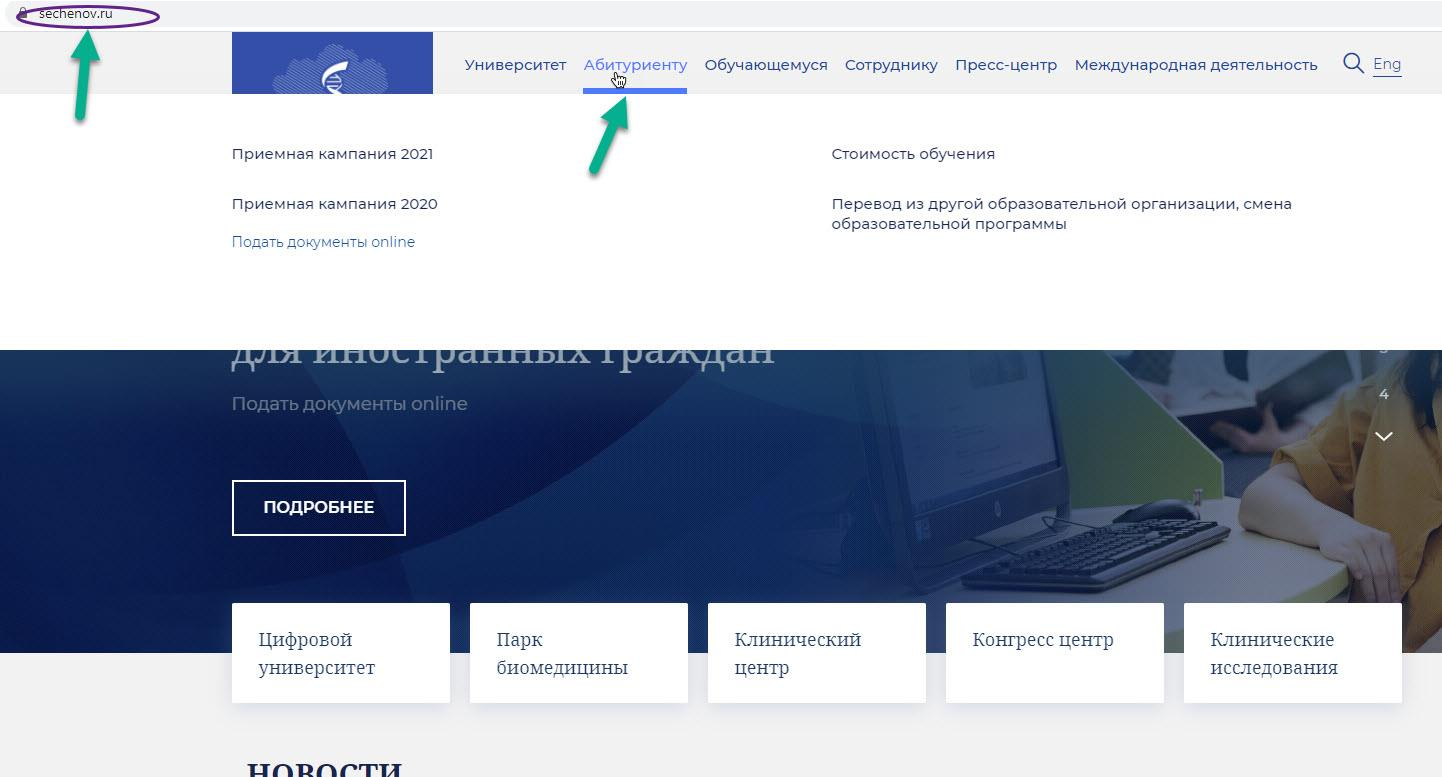 2. Выберите Приемная кампания 2021	"Предуниверсарий"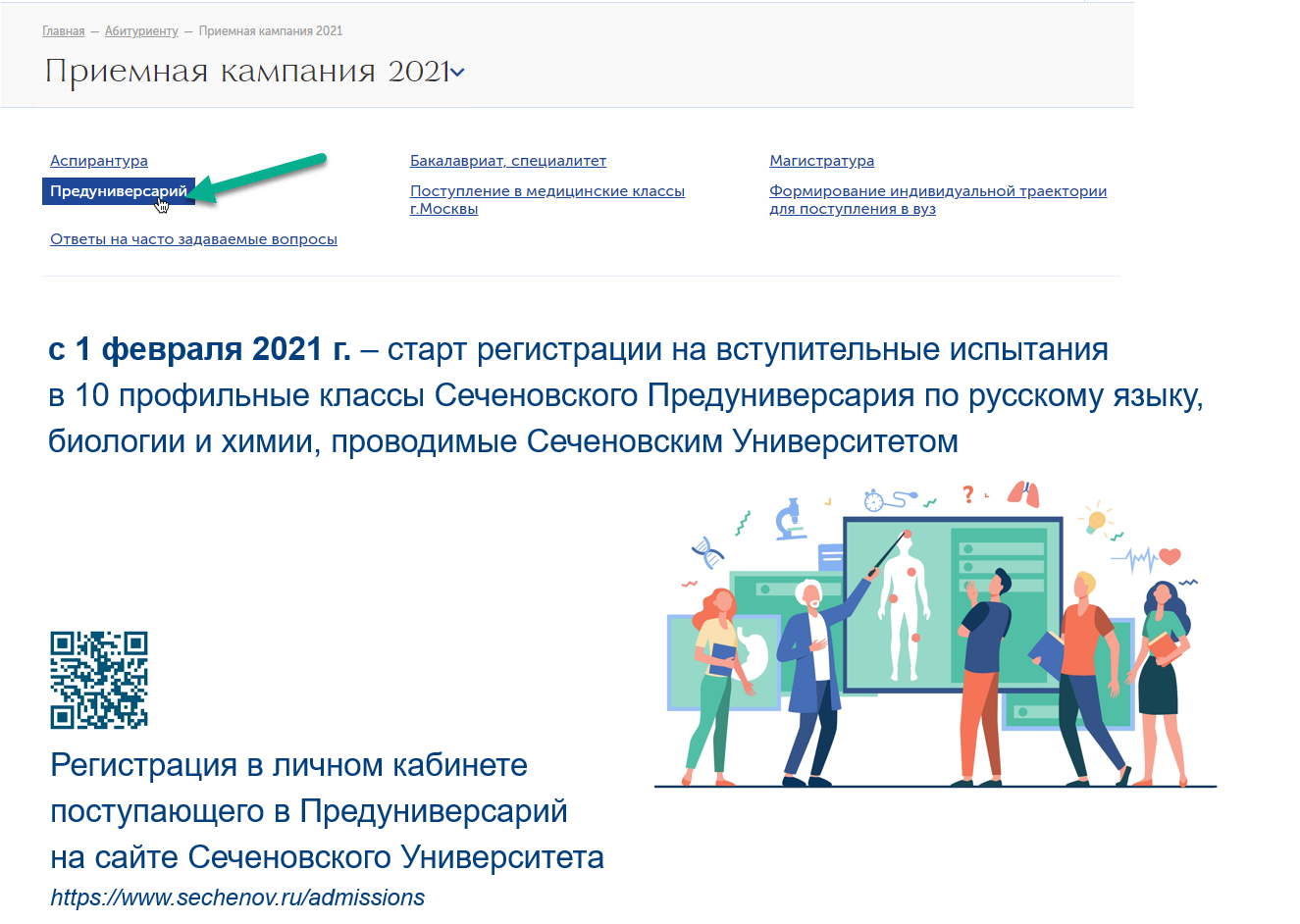 4. Зарегистрируйтесь в личном кабинете абитуриента.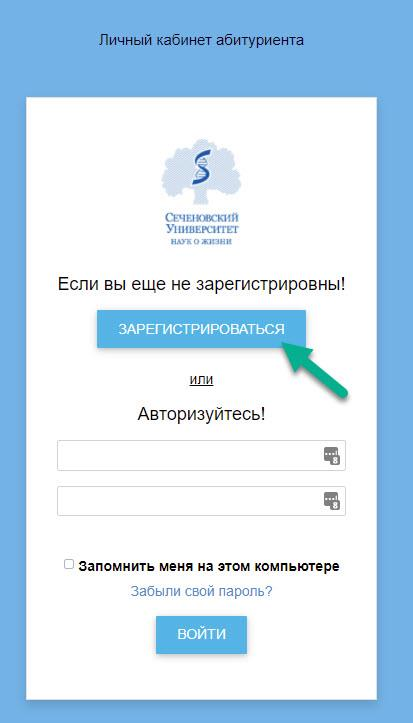 4. Выбираете «Сеченовский Предуниверсарий"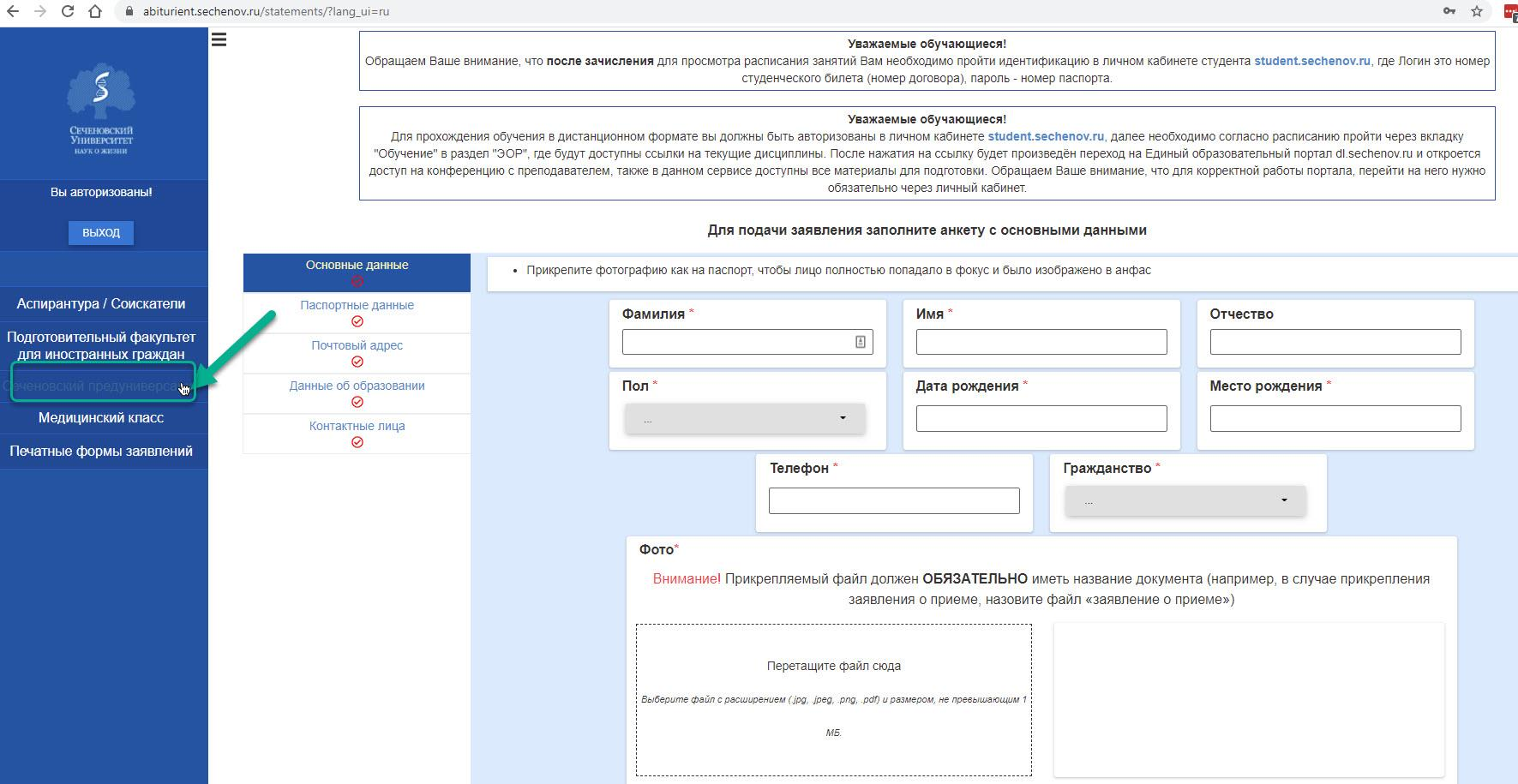 5. В личном кабинете ВНИМАТЕЛЬНО, КАК В ПАСПОРТЕ укажите следующие сведения: ФИО, дата рождения, пол, место рождения, гражданство. ПРАВИЛЬНЫЙ контактный телефон, адрес электронной почты.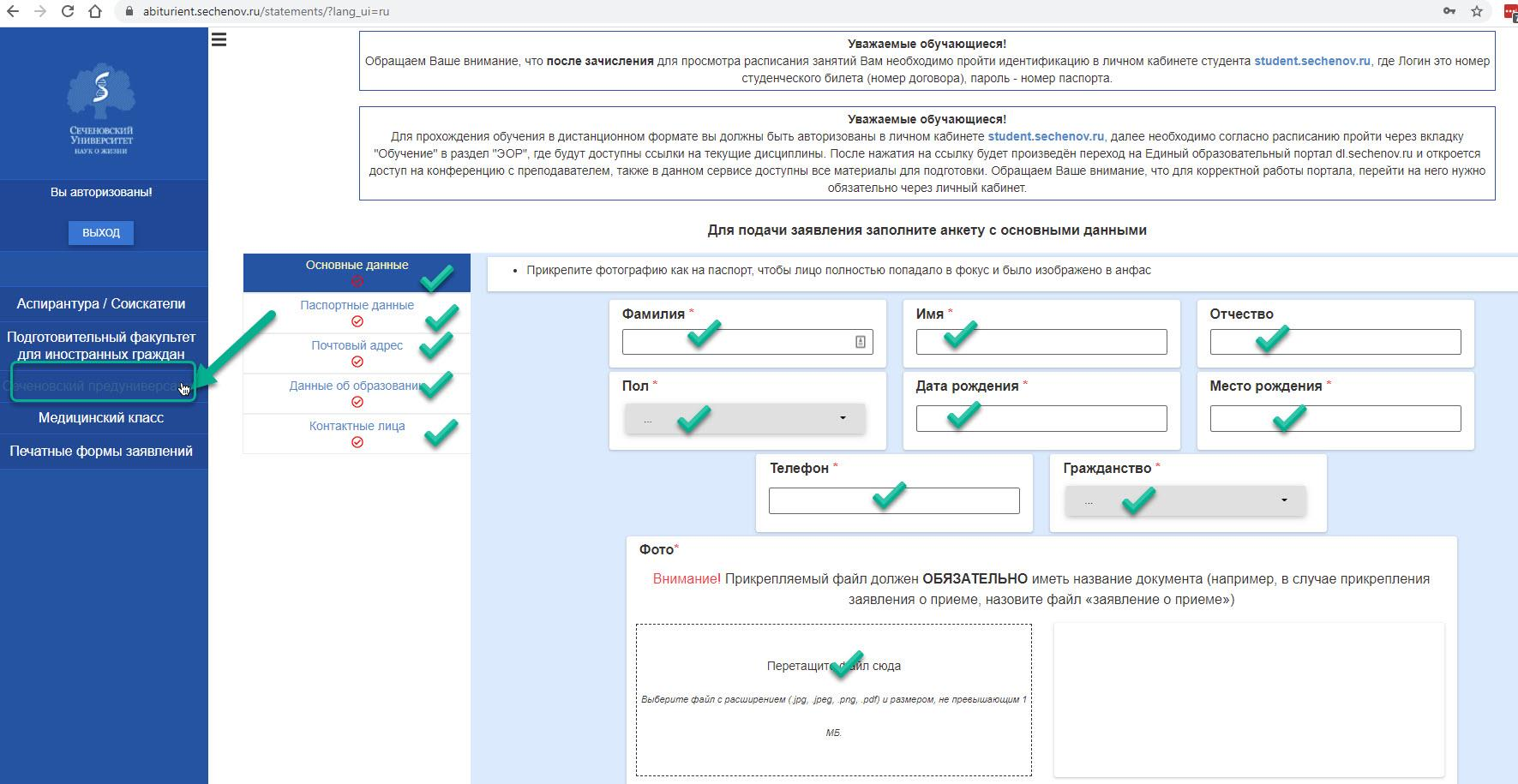 6. Во вкладке "Паспортные данные" обязательно прикрепите скан-копию паспорта (первую страницу и страницу с регистрацией, для немосквичей плюс листочек с временной регистрацией, если таковая имеется)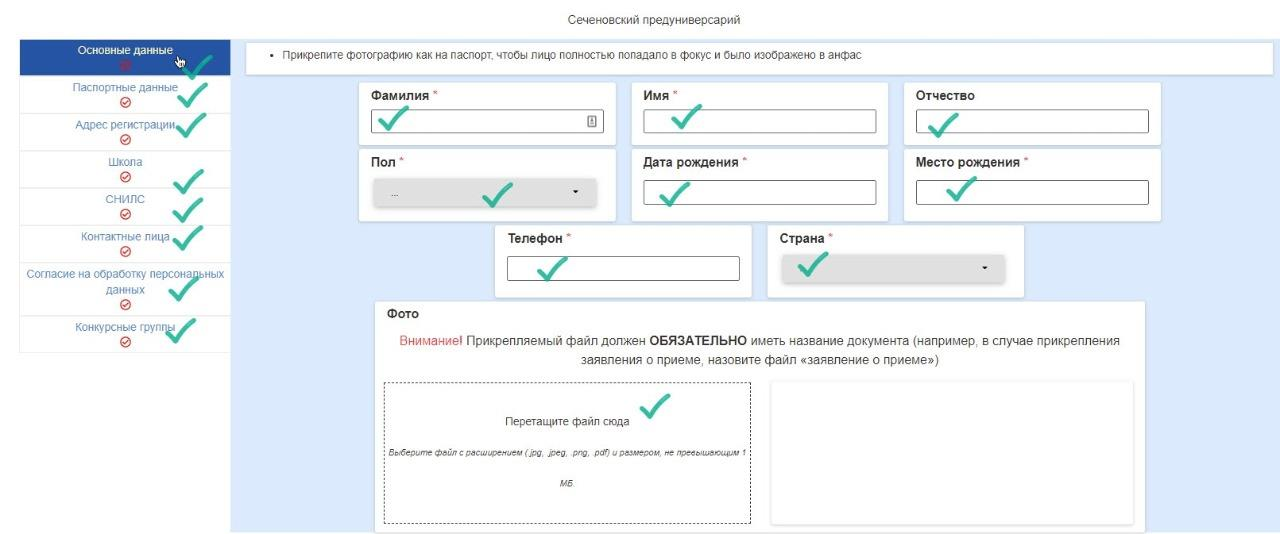 7. Переходите в раздел "Конкурсные группы"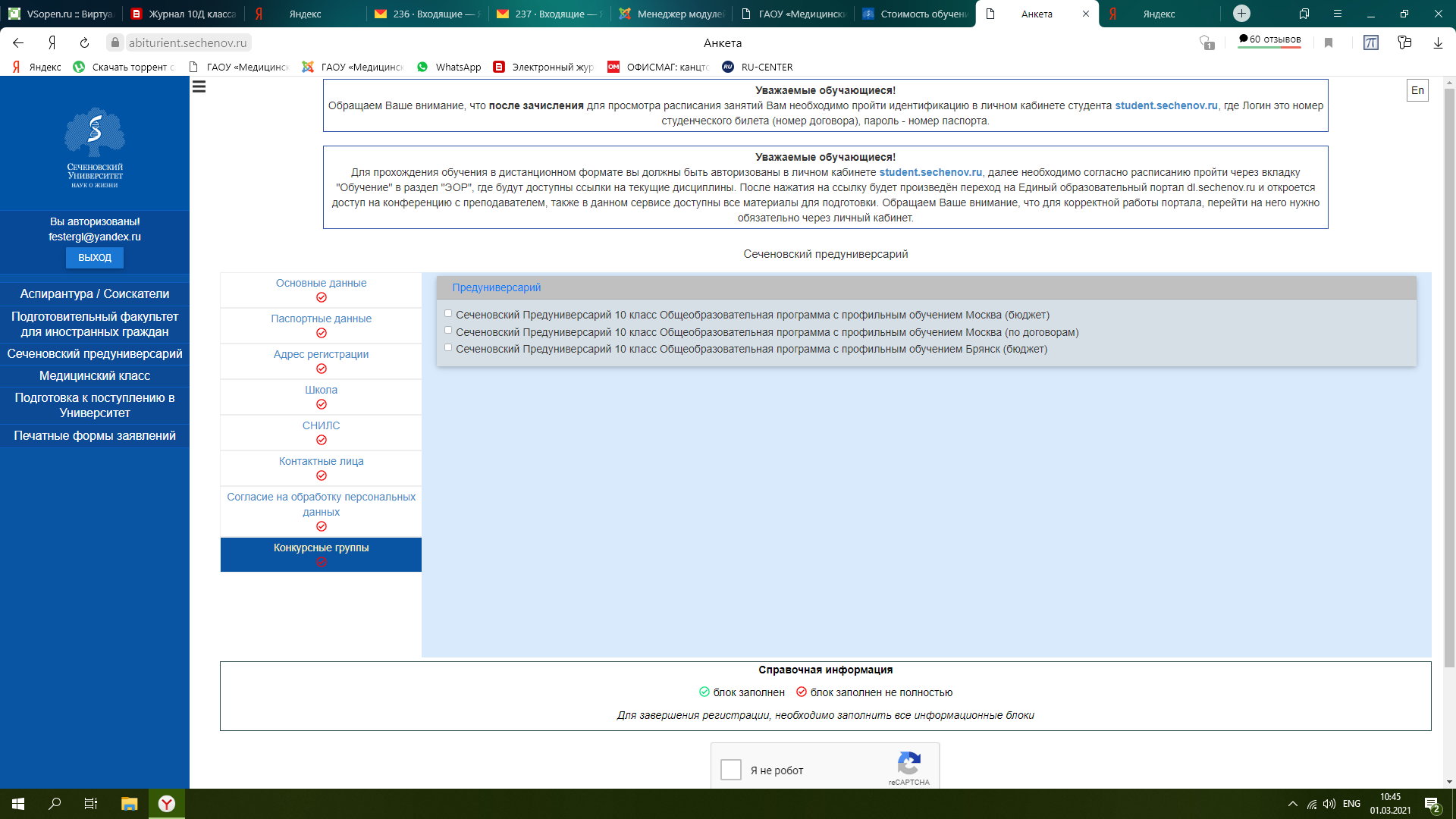 8. В разделе "Конкурсные группы" выбираете город – Брянск. 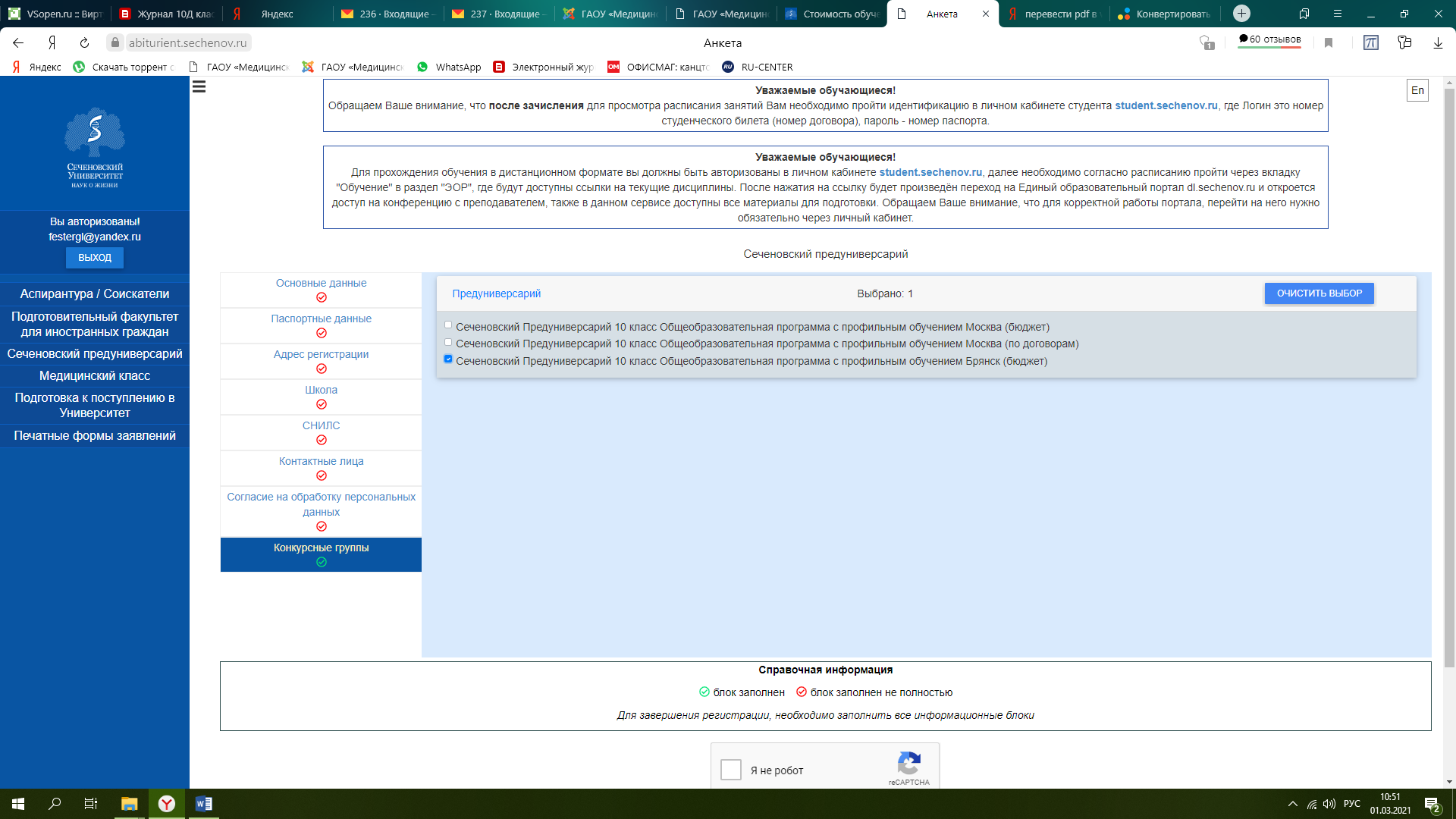 Обратите внимание!Для поступающих в Брянский предуниверсарий требуется выбрать последний пункт.9. После того, как вы укажете, что вы не робот, кликните "Отправить".Появится окно "Данные успешно отправлены"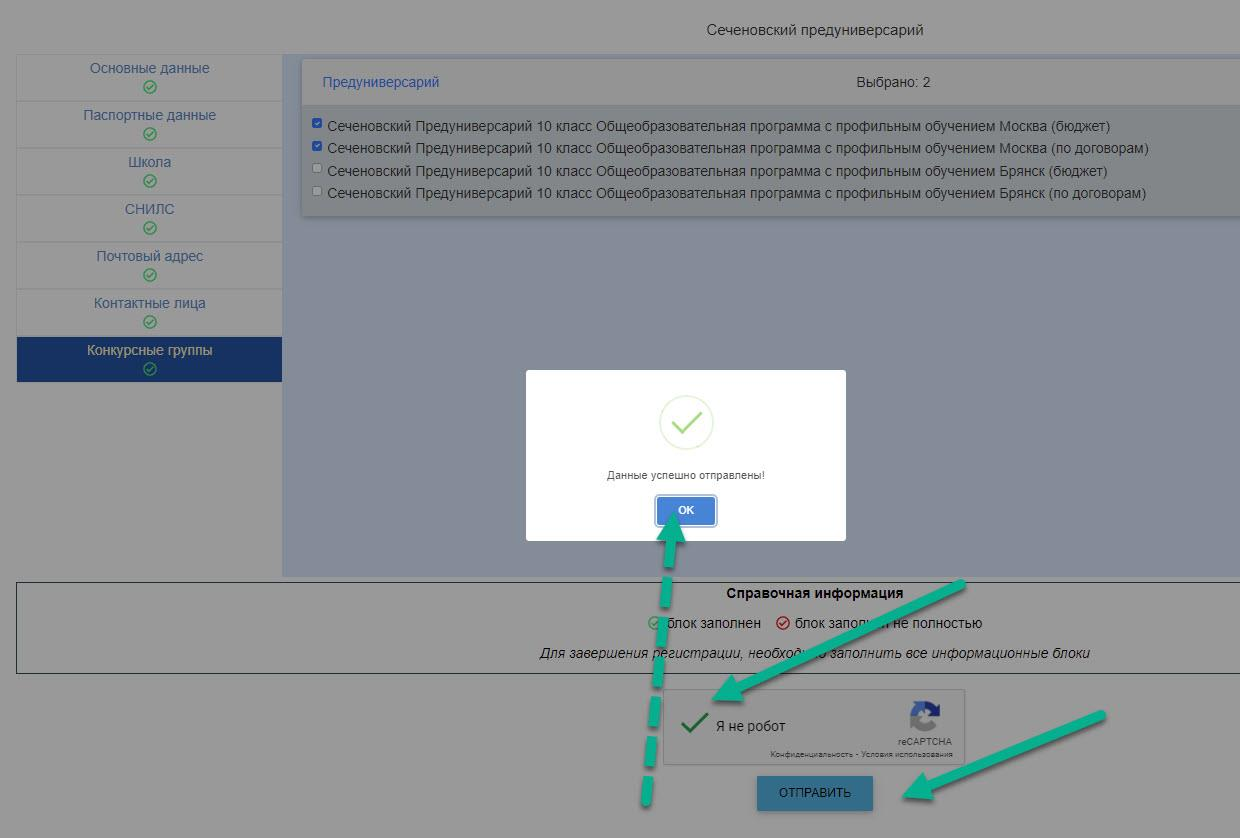 Задать вопрос и оперативно получить ответ можнопо электронной почте: pred-univer@sechenov.ru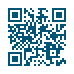 TikTok https://vm.tiktok.com/ZSEwsPqQ/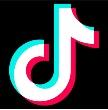 Telegram-канал: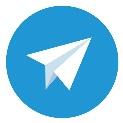 First MedPred https://t.me/med_pred_newsInstagramInstagram https://www.instagram.com/invites/contact/?i=1dzjdbj8ganxf&utm_co ntent=kyyqpwn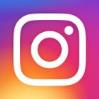 3.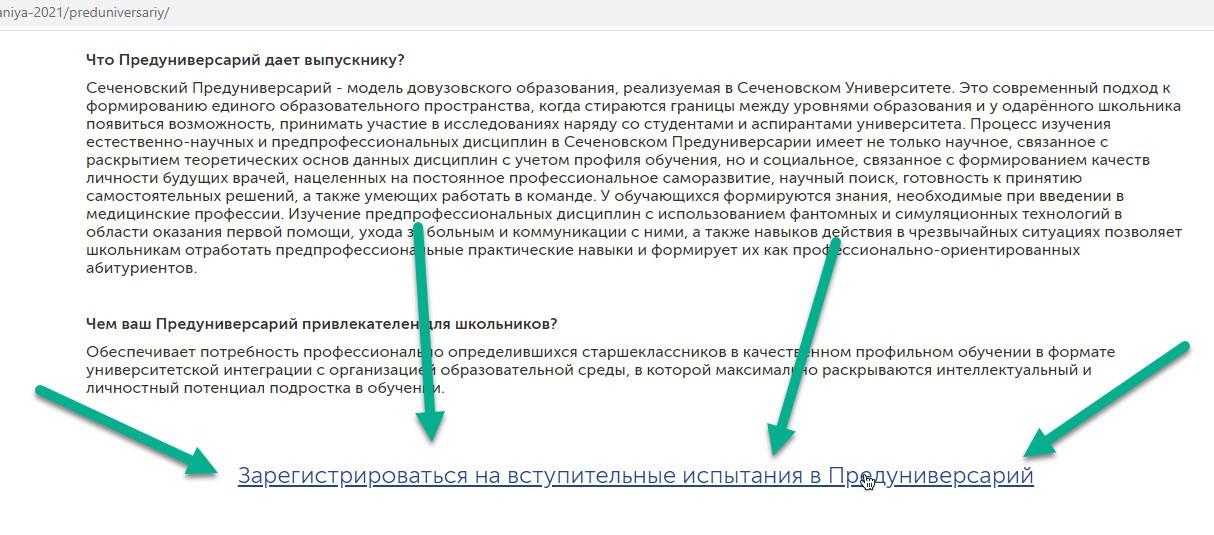 Прокрутите вниз до активной ссылки "Зарегистрироваться на вступительные испытания...",кликаете по ней правой кнопкой мышикликаете по ней правой кнопкой мыши10.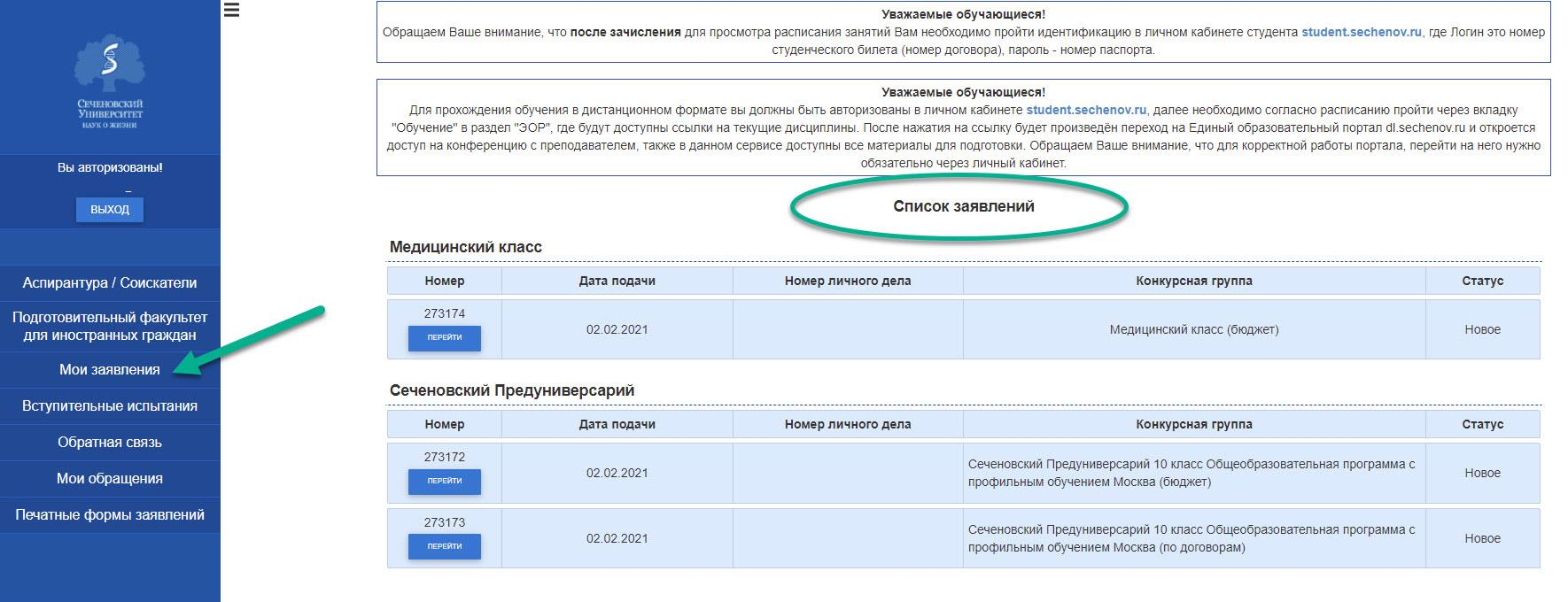 В личном кабинете во вкладке "Мои заявления" можно просмотреть все заявления, которые выподали.подали.